Publicado en Girona el 23/12/2020 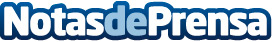 Dream Fontanilles ofrece financiación al 0%, durante esta Navidad, para apoyar a todos sus clientesLos principales e-commerce destacan, principalmente, por ofrecer una entrega rápida y segura, en Dream Fontanilles, además, se ofrece la mejor financiaciónDatos de contacto:EDEON MARKETING SLComunicación · Diseño · Marketing931929647Nota de prensa publicada en: https://www.notasdeprensa.es/dream-fontanilles-ofrece-financiacion-al-0 Categorias: Nacional Automovilismo Logística E-Commerce Otros deportes Industria Automotriz http://www.notasdeprensa.es